Job Description21 October 2021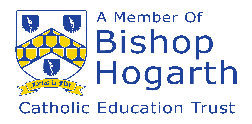 The English Martyrs School and Sixth Form College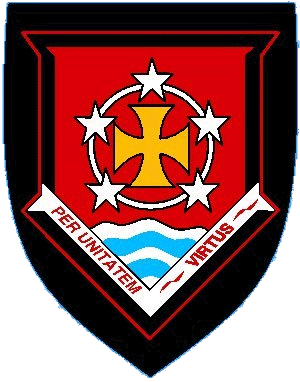 Post Title:Head of DepartmentName:Purpose:to raise standards of student attainment and achievement within the whole curriculum area and to monitor and support student progress.to be accountable for student progress and development within the subject area.to develop and enhance the teaching practice of others.to ensure the provision of an appropriately broad, balanced, relevant and differentiated curriculum for students studying in the department, in accordance with the aims of the school and the curricular policies determined by the Governing Body and Headteacher of the schoolto be accountable for leading, managing and developing the subject/curriculum area.to effectively manage and deploy teaching/support staff, financial and physical resources within the department to support the designated curriculum portfolio.Reporting to:Responsible for:Teaching staff and other relevant personnel within the department.Liaising with:Head/Deputies, other Heads of Department, Student Support Services and relevant staff with cross-school responsibilities, relevant non-teaching support staff, LEA staff, parents.Working Time:195 days per year. Full timeSalary/Grade:MAIN (CORE) DUTIES:MAIN (CORE) DUTIES:Catholic EthosTo ensure that the work in the curriculum area fully reflects the school’s distinctive ethos and mission.Operational/ Strategic Planningto lead the development of appropriate syllabuses, resources, schemes of work, marking policies, assessment and teaching and learning strategies in the department.the day-to-day management, control and operation of course provision with the department, including effective deployment of staff and physical resources.to actively monitor and follow up student progressto implement school policies and procedures, e.g. Equal Opportunities, Health and Safety, COSHH, Accommodation Strategy, etc.Provide a rich extra-curricular offer that has sustainable sporting opportunities at club level or beyond to work with colleagues to formulate ambitious aims, objectives and strategic plans for the department which have coherence and relevance to the needs of students and to the aims, objectives and strategic plans of the school.to lead and manage the business planning function of the department, and to ensure that the planning activities of the department reflect the needs of students within the subject area, SDP/DDP and the aims and objectives of the school.in conjunction with the Head of ICT to foster and oversee the application of I.C.T. in the subject area.to ensure that Health and Safety policies and practices, including Risk Assessments, throughout the department are in-line with national requirements and are updated where necessary, therefore liaising with the school's Health and Safety Manager.Curriculum Provision:to liaise with the Deputy Head for Teaching & Learning to ensure the delivery of an appropriate, comprehensive, high quality and cost-effective curriculum programme which complements the School Improvement Plan/School Evaluation.to be accountable for the development and delivery of the designated subject(s).Curriculum Development:to lead curriculum development for the whole department.to keep up to date with national developments in the subject area and teaching practice and methodology.to actively monitor and respond to curriculum development and initiatives at national, regional and local levels.to liaise with the Deputy Head for Teaching & Learning to maintain accreditation with the relevant examination and validating bodies.to ensure that the development of the designated subjects is in line with national developments.StaffingStaff Development:Recruitment/ Deployment of Staffto work with the Deputy Head for Teaching & Learning to ensure that staff development needs are identified and that appropriate programmes are designed to meet such needs.to be responsible for the efficient and effective deployment of support staff in the department.to undertake Performance Management Review(s) and to act as reviewer for a group of staff within the designated department.to make appropriate arrangements for classes when staff are absent, ensuring appropriate cover, liaising with the Cover Supervisor/relevant staff to secure appropriate cover within the department.to participate in the interview process for teaching posts when required and to ensure effective induction of new staff in line with school procedures.to promote teamwork and to motivate staff to ensure effective working relations.to participate in the school’s ITT programme.to be responsible for the day-to-day management of staff within the designated department and act as a positive role model.Quality Assurance:to ensure the effective operation of self-evaluation systems.to establish the process of the setting of targets within the department and to work towards their achievement.to establish common standards of practice within the department and develop the effectiveness of teaching and learning styles in all subject areas within the department.to contribute to the school procedures for lesson observation.to implement school self-evaluation procedures and to ensure adherence to those within the department.to monitor and evaluate the curriculum area/department in line with agreed school procedures including evaluation against quality standards and performance criteria.to seek/implement modification and improvement where required.to ensure that the department's review and monitoring procedures meet the requirements of Self Evaluation and the School Improvement Plan.Management Information:to ensure the maintenance of accurate and up-to-date information concerning the department on the management information system.to make use of analysis and evaluate performance data provided.to identify and take appropriate action on issues arising from data, systems and reports; setting deadlines where necessary and reviewing progress on the action taken.to take overall responsibility for entries in public examinations in the designated subject.to produce reports within the self-evaluation cycle for the department.to produce reports on examination performance, including the use of value-added data.in conjunction with the relevant Deputy/AHT, to manage the department's collection of data.to provide the Governing Body with relevant information relating to the departmental performance and development.Communications:to ensure that all members of the department are familiar with its aims and objectives.to manage and chair departmental meetings on a regular basis.to ensure effective communication/consultation as appropriate with the parents of students.to liaise with partner schools, higher education, Industry, Examination Boards, Awarding Bodies and other relevant external bodies.to represent the department’s views and interests.Liaison and Recruitment:to contribute to the school liaison and recruitment activities, e.g. to encourage the take-up of option subjects in KS4 and Sixth Form courses in the Sixth Form, the collection of material for press releases, etcto lead the development of effective subject links with partner schools and the community, attendance where necessary at liaison events in partner schools and the effective promotion of subjects at Open Days/Evenings and other events.to actively promote the development of effective subject links with external agencies.to take overall responsibility for the development of extra curricular activities within the department.Management of Resources:to manage the available resources of space, staff, money and equipment efficiently within the limits, guidelines and procedures laid down; including deploying the department budget, acting as a cost centre holder, requisitioning, organising and maintaining equipment and stock, and keeping appropriate records.to work with the Deputy Head Teaching & Learning in order to ensure that the department's teaching commitments are effectively and efficiently time-tabled and roomed.Pastoral System:to monitor and support the overall progress and development of students within the department.to monitor student attendance together with students' progress and performance in relation to targets set for each individual; ensuring that follow-up procedures are adhered to and that appropriate action is taken where necessary.to act as a Form Tutor and to carry out the duties associated with that role as outlined in the generic job description.to contribute to PSHE, citizenship and enterprise according to school policy.to ensure the Behaviour Management system is implemented in the department so that effective learning can take place.Teaching:to undertake an appropriate programme of teaching in accordance with the duties of a standard scale teacher as outlined in the general Job Description.Additional Duties:to undertake any other duty as specified by STPCD not mentioned in the above.whilst every effort has been made to explain the main duties and responsibilities of the post, each individual task undertaken may not be identified.employees will be expected to comply with any reasonable request from a manager to undertake work of a similar level that is not specified in this job description.This job description is current at the date shown but, in consultation with you, may be changed by the Headteacher to reflect or anticipate changes in the job commensurate with the grade and job title.This job description is current at the date shown but, in consultation with you, may be changed by the Headteacher to reflect or anticipate changes in the job commensurate with the grade and job title.